1-AMAÇBu iş talimatı, GTÜ Mikro/Nano Aygıt Üretim Laboratuvarı’ndaki Nikon Eclipse LV150 optik mikroskobun güvenli ve doğru kullanımını sağlamak amacıyla hazırlanmıştır.2-KAPSAMMikro/Nano Aygıt Üretim Laboratuvarı'ndaki optik mikroskopla yapılan işlemleri kapsar.3-SORUMLULUKLARBu talimatın uygulanmasından, Mikro/Nano Aygıt Üretim Laboratuvarı’nda optik mikroskobu kullanan herkes sorumludur.4-İLGİLİ DOKÜMAN VE KAYITLARNicon Eclipse optik mikroskop ile çalışmaya başlamadan önce, iş güvenliği/sağlığı ve ön hazırlık işlemlerine dair LAB-TL-0001 nolu MİKRO/NANO AYGIT ÜRETİM LABORATUVARI KULLANIM TALİMATI’nı ve LAB-TL-0002 nolu MİKRO/NANO AYGIT ÜRETİM LABORATUVARI’NI TERK ETME TALİMATI’nı okuyunuz5-UYGULAMA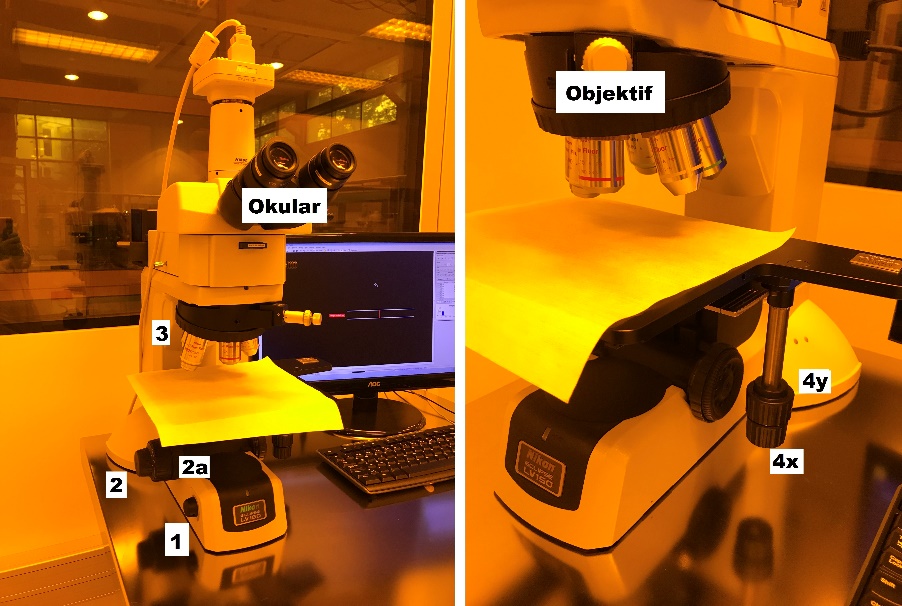 Nikon Eclipse mikroskop, ışığı yansıtarak çalışan (reflected light) bir optik mikroskoptur.Numunenizi mikroskobun sehpasına yerleştiriniz.Mikroskobun solundaki 1 düğmesini çevirerek ışığını açınız.İstediğiniz objektifi seçmek için objektif toplusunu (3) dikkatlice çeviriniz.Kaba odaklama yapmak için 2a düğmesini, ince odaklama ayarı için 2 düğmesini çeviriniz.Işığın şiddetini ayarlamak için 1 düğmesini çeviriniz.Okulardan gözlem yapmak için okular aralığını iki gözünüzün birbirine uzaklığına göre ayarlayınız.Numunenizi objektife göre yatay yönde hareket ettirmek için 4x düğmesini, derinlemesine hareket ettirmek için 4y düğmesini kullanınız.Mikroskop sehpasını elinizle iterek hareket ettirmeye kalkışmayınız.Okular tarafında ve objektif tarafında merceklere hiçbir şeyle dokunmayınız.Numunenizi okular yerine bilgisayar monitöründen gözlemek için PC masa üstündeki programı çalıştırınız.İşiniz bittiğinde numunenizi alarak 1 düğmesini çevirmek suretiyle mikroskobun ışığını kapatınız.6-KAYITLAMA VE ARŞİVLEMEBu talimat ve ilgili form/dokümanlar laboratuvar defterine kayıt edilir ve laboratuvarda arşivlenir.